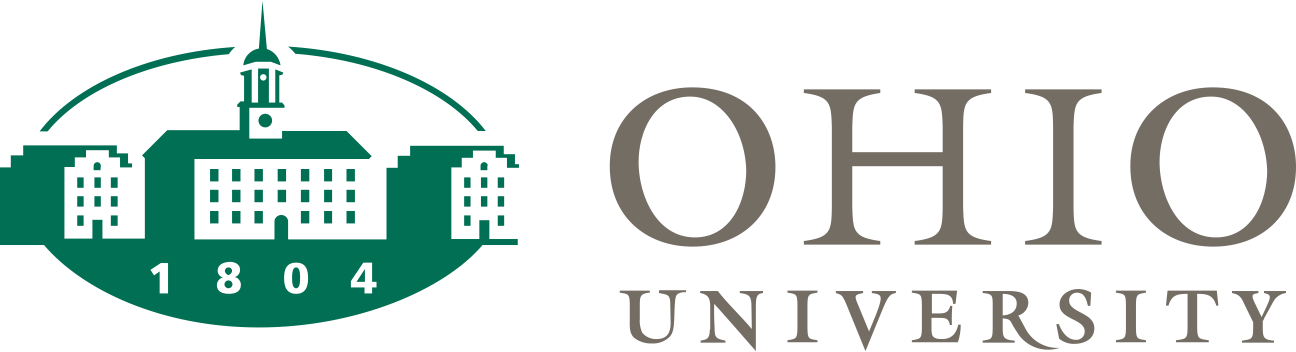 Faculty & Staff Reasonable 
Accommodation Request Form Employee Information
Name:  ______________________________________________________________________Date: ______________________________	PID# (Employee Number): ________________Work phone: ________________________	OK to leave a message at this number?  Y/NEmail:	 _____________________________ 	OK to email you? Y/NWork address:   ______________________	Campus: ______________________________Home/Mobile:   _______________________	OK to leave a message at this number?  Y/NMailing Address:	_________________________________________________________________________________________________________________________________________Position Information Administrative		 Faculty			 Classified	 Classified		 Bargaining Unit		 Other: ________________________Department: ________________________	Position Title: __________________________Supervisor’s Name and Title:  ____________________________________________________Supervisor’s phone: __________________	Supervisor’s email: 	_____________________Current work status (i.e., F/T, P/T, returning to work, etc.):  _____________________________How were you referred?  ________________________________________________________

Disability InformationPlease describe how your disability impacts you:Indicate disability type:Please place an “X” next to those activities that have been significantly impacted by your disability:
 Walking		 Standing		 Sitting		 Breathing		 Seeing	 Hearing		 Learning		 Manual Tasks	 Lifting		 Focusing 	
  Other (please describe): 
What accommodation do you anticipate requesting?
Have you discussed your situation with your supervisor?   Y 	 NWhat was the outcome of your interaction?
Is there anything else we should be aware of as we consider your accommodation request?    Attention Deficit 
        Hyperactivity Disorder	 Autism Spectrum    Blind/Low Vision     Chronic Health				 Cognitive	 Deaf/Hard of Hearing Learning Disability Psychological Traumatic Brain Injury	
 Temporary Injury/
     Condition
 Mental Health Other: _______________	